Gruppe 3: Gedächtnis der EifelmaareAufgabe 1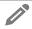 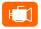 Verorte mithilfe der fünften Filmsequenz („Das Gedächtnis der Eifelmaare“, TC 18:34–23:49) die Vulkane und Maare in der folgenden Karte. Beschrifte dazu auch die notwendigen Regionen.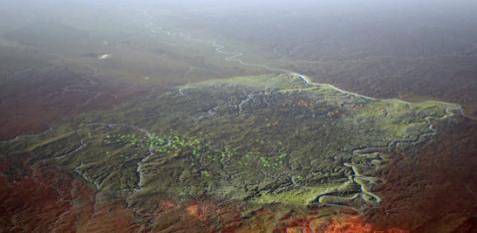 Aufgabe 2Erstelle eine Concept Map, aus der die Ursachen des Eifelvulkanismus hervorgehen. Nutze dafür folgende Bilder und Begriffe. Die Bilder kannst du auch ausschneiden und einfügen.Eifel-Plume		Explosionstrichter		letzte Eiszeit			Magma	Risse				Gesteinsschmelze			WasserWasserdampfexplosion		Sedimente			Explosionstrichter…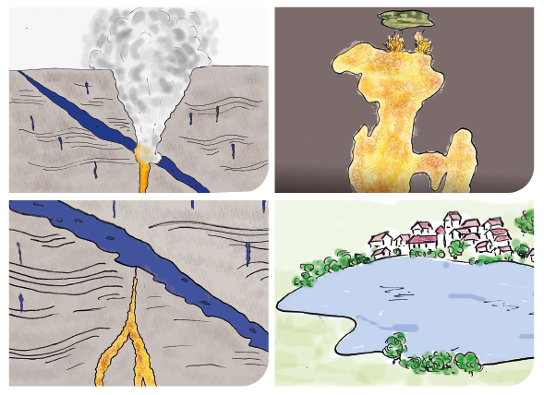 